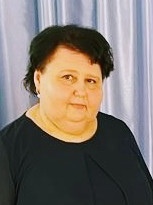 Информационная карта педагога-наставника ФамилияКошелеваКошелеваИмяАнжела Анжела ОтчествоАнатольевна Анатольевна Дата рождения (день, месяц, год) 04.10.1971г. 04.10.1971г.Место рожденияГород  АзовГород  АзовНазвание образовательного учреждения (по уставу)Муниципальное бюджетное дошкольное образовательное учреждение детский сад № 30 г. АзоваМуниципальное бюджетное дошкольное образовательное учреждение детский сад № 30 г. АзоваДолжность (по штатному расписанию)ВоспитательВоспитательКвалификационная категорияВысшаяВысшаяОбщий трудовой и педагогический стаж (полных лет на момент заполнения анкеты)30 лет (трудовой стаж)30 года (педагогический стаж)30 лет (трудовой стаж)30 года (педагогический стаж)Педагогический стаж работы в данном образовательном учреждении (полных лет на момент заполнения анкеты)30 лет30 летПреподавательская деятельность по совместительству  (укажите, где и в каком качестве)--Образование (укажите название и год окончания учебного заведения,  факультет) Государственное бюджетное образовательное учреждение среднего профессионального образования Ростовской области «Донской педагогический колледж» город Ростов-на-Дону 1998г."Государственное бюджетное образовательное учреждение среднего профессионального образования Ростовской области «Донской педагогический колледж» город Ростов-на-Дону 1998г."Наличие ученой степени--Дополнительное образование (указать какое)--Курсы повышения квалификации (за последние 3 года)«Инклюзивное образование детей с ОВЗ в условиях реализации ФГОС».  72ч.2022г.  "Основы первой доврачебной помощи" 36ч., 11.05. 2022г. «Инклюзивное образование детей с ОВЗ в условиях реализации ФГОС».  72ч.2022г.  "Основы первой доврачебной помощи" 36ч., 11.05. 2022г. Отраслевые награды (укажите название и год получения награды)--Общественные награды (укажите название и год получения награды)--Звания (укажите название и  год получения награды)--Семейное положение (укажите имя супруга (супруги) и его (ее) профессию) Роман(инспектор транспортной безопасности)Роман(инспектор транспортной безопасности)Дети (укажите имя и возраст детей)Владислав 21 годВладислав 21 годХоббиЧтение. Чтение. Спорт, которым увлекаетесь--Рабочий адрес Рабочий адрес г. Азов, ул. Московская, 237Домашний адресДомашний адресг. Азов, ул.Чехова25Рабочий телефонРабочий телефон8(86342)6-31-95Домашний телефон (если есть)Домашний телефон (если есть)-Мобильный телефонМобильный телефон8 9198922563Личная электронная почта (если есть)Личная электронная почта (если есть)akosheleva71@mail.ru Адрес личного сайта в Интернете (если есть)Адрес личного сайта в Интернете (если есть)https://nsportal.ru/anzhela-anatolevna-koshelevaАдрес Интернет-ресурса, на котором  размещены  учебные, методические и (или) иные авторские разработки, отражающие инновационный опыт работыАдрес Интернет-ресурса, на котором  размещены  учебные, методические и (или) иные авторские разработки, отражающие инновационный опыт работыhttps://nsportal.ru/anzhela-anatolevna-koshelevaВаше заветное желание?Ваше заветное желание?Мир. Благополучие. Ваши кумиры в профессии?Ваши кумиры в профессии?Константин Дмитриевич Ушинский  Ушинского называют основоположником русской научной педагогики.  Он один из первых решил уделять первостепенное внимание именно задачам нравственного просвещения Еще одной идеей Ушинского, за которую стоит горячо поблагодарить педагога, является идея важности сохранения национальной культуры и самобытности.Педагог-наставник  - это…Педагог-наставник  - это…Наставник - это человек, который вкладывает в другого свою душу, отдаёт частичку себя, общение с которым приносит пользу.Какими инновациями можете поделиться с коллегами?Какими инновациями можете поделиться с коллегами?Игровая технология В.В. Воскобовича "Сказочные лабиринты игры"Ваши пожелания молодым педагогам Ваши пожелания молодым педагогам Здоровья, творческого долголетия.